Minerva:
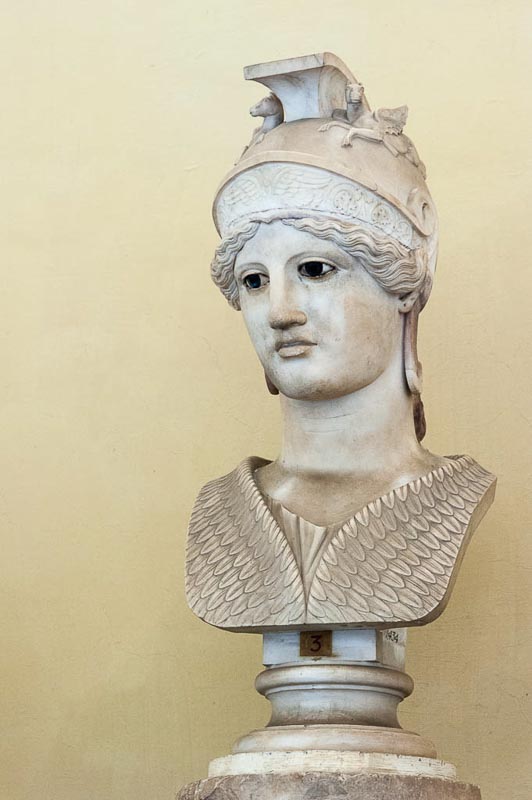 Colosseum:
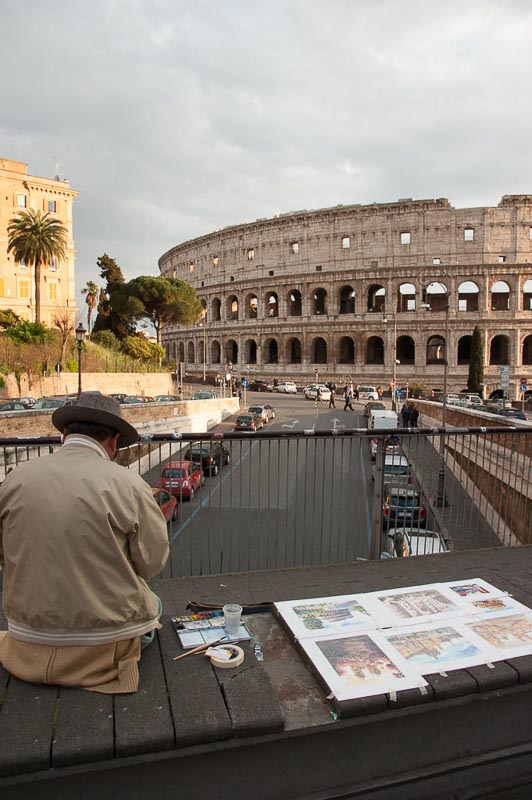 Venus Felix:
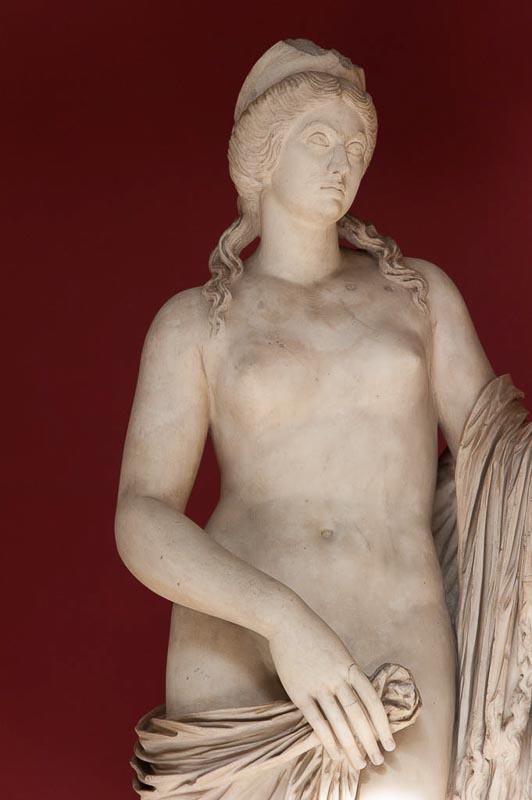 